HƯỚNG DẪN TRÌNH BÀY ĐỀ CƯƠNG KHOÁ LUẬN TỐT NGHIỆPCẤU TRÚC CỦA QUYỂN BÁO CÁOYÊU CẦU ĐỊNH DẠNGLuận văn được soạn thảo trên hệ soạn thảo văn bản Window hoặc tương đương.Luận văn được in trên khổ giấy A4 (210 x 297 mm). Bìa màu xanh dương.Lề: Top: 2 cm, Bottom: 2 cm, Left: 3 cm, Right: 2 cmBảng mã: UnicodeFont chữ: Times New RomanKích thước: 13Kết thúc tiêu đề các chương, mục và tiểu mục không bỏ bất kỳ dấu chấm nào (chấm, chấm phẩy, hai chấm)Chế độ dãn dòng (Line spacing): 1,5 linesCách khoảng (tab) là 1.27 cm. Header và footer là 1.27 cm.Dãn dòng (paragraph): trên (before): 6pt; dưới (after): 6ptĐánh số trang: đánh số ở góc phải hoặc giữa trang (cỡ chữ = 13). Các trang trước trang Mở đầu (mục lục, danh mục chữ viết tắt (nếu có), danh mục hình, danh mục bảng) thì đánh số trang bằng số La-mã chữ thường (ví dụ: i, ii, iii, iv, v,…) không đánh số trang bìa. Bắt đầu đánh số trang bằng số Ả-rập (1, 2, 3,…) từ trang Mở đầu đến phần tài liệu tham khảo và phụ lục.Bảng tóm tắt quy định cho luận văn		TRƯỜNG ĐẠI HỌC NGUYỄN TẤT THÀNHKHOA KỸ THUẬT THỰC PHẨM VÀ MÔI TRƯỜNG(Time New Roman, size 14)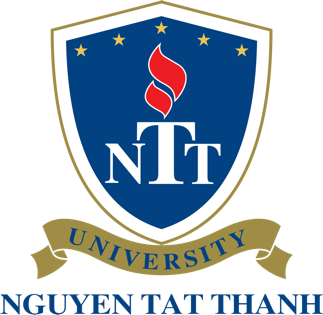 ĐỀ CƯƠNG KHOÁ LUẬN TỐT NGHIỆP(Time New Roman, Size 16)TÊN ĐỀ TÀI(Time New Roman, size 26)
TÊN SINH VIÊN THỰC HIỆN(Time New Roman, size 16)Tp.HCM, tháng      năm 202…TRƯỜNG ĐẠI HỌC NGUYỄN TẤT THÀNHKHOA KỸ THUẬT THỰC PHẨM VÀ MÔI TRƯỜNG(Time New Roman, size 14)ĐỀ CƯƠNG KHOÁ LUẬN TỐT NGHIỆP(Time New Roman, Size 16)TÊN ĐỀ TÀI(Time New Roman, size 26)TÊN SINH VIÊN THỰC HIỆNTÊN GIẢNG VIÊN HƯỚNG DẪN(Time New Roman, size 16)Tp.HCM, tháng     năm 202…NHIỆM VỤ KHÓA LUẬN TỐT NGHIỆPHỌ VÀ TÊN:  	MSSV: NGÀNH: 	LỚP: Tên Khóa luận:Tiếng Việt: Tiếng Anh: Nhiệm vụ Khóa luận:- - 3. Ngày giao Khóa luận: 4. Ngày hoàn thành nhiệm vụ: 5. Họ tên cán bộ hướng dẫn: Nội dung và yêu cầu LVTN đã được Hội Đồng Chuyên Ngành thông qua.	TP.HCM, ngày  tháng  năm 20TRƯỞNG BỘ MÔN 	CÁN BỘ HƯỚNG DẪNTRƯỞNG/ PHÓ KHOAQuy định về hình và bảng: Hình có thể là hình chụp, hình vẽ, hình vẽ từ máy tính, sơ đồ,…Hình chụp phải rõ nội dung chính và độ phân giải ít nhất 300 dpi. Hình trích từ các báo cáo khác phải ghi chú nguồn và tác giả bài viết chịu trách nhiệm xin phép sử dụng hình của tác giả khác (nếu có).Sử dụng các thuật ngữ Hình 1.1, Hình 1.2,… và Bảng 2.1, Bảng 2.2,… để liệt kê thứ tự hình và bảng. Phần đánh số hình, bảng đánh theo thứ tự và theo chương.Ví dụ về hình thứ 1 thuộc chương 1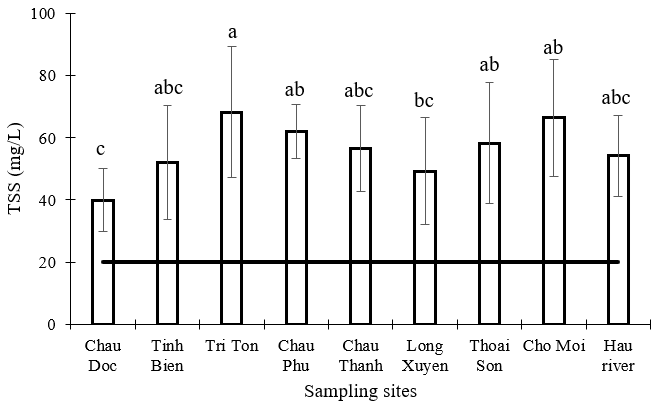 Hình 1.1. Trung bình TSS tại các khu vực nghiên cứu giai đoạn 2009-2016.Ví dụ về bảng thứ 1 thuộc chương 2:Bảng 2.1. Phương pháp phân tích thông số hóa học của nước và thực vật (APHA et al., 1998)TÀI LIỆU THAM KHẢOTài liệu tham khảo tiếng Việt (Xếp thứ tự ABC theo tên tác giả)Lương Mạnh Bá, Nguyễn Thanh Thủy (1999). Nhập môn xử lý ảnh số. NXB Khoa học Kỹ thuật, Hà Nội, 345-500.Nguyễn Ngọc Thạch (1997). Viễn thám trong nghiên cứu tài nguyên và môi trường. NXB Khoa học Kỹ thuật, Hà Nội, 217-356.Tài liệu tham khảo tiếng Anh (Xếp thứ tự ABC theo họ tác giả)Aceves, M., Grimalt, J.O., (1993). Seasonally dependent size distributions of alphatic and polycylic aromatic hydrocarbons in urban aerosols from densely poluplated areas. Environmental Science and Technology, 27, 2896-2908.Pankow, J.F., (1994). An absorption model of gas/particle partitioning of organic compounds in the atmosphere. Atmospheric Environment, 33, 4087-4099.Đề mụcNội dungGhi chúTrang bìa Trang phụ bìaKhông đánh số trang Không để Header và FooterNhiệm vụ khóa luận tốt nghiệpCán bộ hướng dẫn sẽ duyệt trước khi bảo vệChủ nhiệm bộ môn/ Khoa sẽ duyệt sau khi Đề cương Khóa luận được chỉnh sửa và nộp lưuMục lụcBắt đầu đánh số trang theo kiểu: i, ii, iii, iv, Danh mục chữ viết tắtSắp xếp theo thứ tự ABCDanh mục hìnhĐánh số theo quy định ở phụ lụcDanh mục bảngĐánh số theo quy định ở phụ lụcMỞ ĐẦUBắt đầu đánh số trang theo quy định 1, 2, 3.1. Đặt vấn đềBao gồm tính cấp thiết và lý do chọn đề tài2. Mục tiêu nghiên cứuMục tiêu3. Nội dung nghiên cứuCác nội dung cần thực hiện để đạt được mục tiêu đề ra3. Ý nghĩa khoa học và thực tiễnCó thể bao gồm tính mới của nghiên cứu và đóng góp khoa học, kinh tế và xã hội của nghiên cứu4.  Phạm vi nghiên cứuĐối tượng và thời gian nghiên cứuCHƯƠNG 1TỔNG QUAN VỀ NGHIÊN CỨU Chương này tóm tắt các lý thuyết quan trọng liên quan đến khóa luận, và các nghiên cứu trong và ngoài nước tương tự hoặc có liên quan trực tiếp đến tiêu đề của khóa luận.Lưu ý tất cả các nguồn tài liệu đều phải có trích dẫn và ghi rõ ở phần tài liệu tham khảo 1.1.......1.1.1.1.2.................CHƯƠNG 2TỔNG QUAN VỀ ĐỐI TƯỢNG NGHIÊN CỨU/KHU VỰC NGHIÊN CỨU, hoặcPHƯƠNG PHÁP NGHIÊN CỨU- Tuỳ vào hướng nghiên cứu mà sinh viên trình bày bố cục phù hợp theo góp ý của GVHD Ví dụ: trình bày các đặc điểm chính của đối tượng nghiên cứu hay địa bàn khu vực nghiên cứu và cách thực hiện các hoạt động; các nguyên vật liệu cần thiết cho nghiên cứu, chi tiết các bước triển khai các thực nghiệm.2.1.….......2.2.…..........Tiến độ thực hiện.....TÀI LIỆU THAM KHẢOTài liệu tham khảo tiếng Việt và tiếng Anh tách riêng, nhóm tiếng Việt trước, nhóm tiếng Anh tiếp sau. Mỗi nhóm xếp theo trình tự ABC của Họ và tên tác giả. Theo quy dịnh ở mục 8.Tài liệu tham khảo trên trang web tách riêng bao gồm tên tác giả, tên bài viết, đường link đăng nhập, ngày đăng nhập.PHỤ LỤC (nếu có)Các tài liệu khác quan trọng liên quan đến khóa luận, bản vẽ, số liệu thí nghiệm, hình ảnh chụp...Đề mụcKích thướcĐịnh dạngSắp xếpTựa bài18NormalCenteredTóm tắt12ItalicJustifiedTên tiểu đoạn mức 113BOLD, UPPERCASELeftTên tiểu đoạn mức 213BoldLeftTên tiểu đoạn mức 313ItalicLeftNội dung: 13 (Text)13NormalJustifiedTên khoa học13ItalicJustifiedBảng (table) – Nội dung12NormalLeftChú thích bảng11ItalicLeft, dưới bảngTên bảng12BoldLeft, trên bảngTên hình12BoldCentered, dưới hìnhGhi chú11NormalJustified, cuối trangTài liệu tham khảo13NormalLeftBỘ GIÁO DỤC VÀ ĐÀO TẠOTRƯỜNG ĐẠI HỌC NGUYỄN TẤT THÀNHKHOA KỸ THUẬT THỰC PHẨM & MÔI TRƯỜNGBỘ MÔN:CỘNG HÒA XÃ HỘI CHỦ NGHĨA VIỆT NAMĐộc lập – Tự do – Hạnh phúcMẫuChỉ tiêuChỉ tiêuĐơn vịĐơn vịPhương phápThực vậtTKNTKN%%Công phá mẫu bằng H2SO4đ và hỗn hợp công phá K2SO4, CuSO4 và Se, phương pháp Kjeldahl Thực vậtTPTP%%Công phá mẫu bằng HClO4 và H2SO4đ, phương pháp Acid Ascorbic NướcNO2--Nmg/Lmg/LPhương pháp ColorimetricPhương pháp ColorimetricPhương pháp ColorimetricNướcNO3--Nmg/Lmg/LPhương pháp SalicylatePhương pháp SalicylatePhương pháp SalicylateNướcNH4+-Nmg/Lmg/LPhương pháp Indophenol bluePhương pháp Indophenol bluePhương pháp Indophenol blueNướcTKNmg/Lmg/LPhương pháp KjeldahlPhương pháp KjeldahlPhương pháp KjeldahlNướcPO4--Pmg/Lmg/LPhương pháp Acid AscorbicPhương pháp Acid AscorbicPhương pháp Acid Ascorbic